							GRILLE MAGIQUE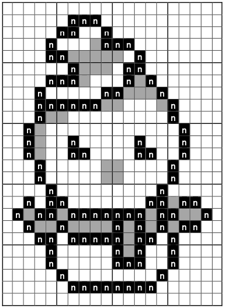 Merci pour le partage : isabelle.guillot@ac-grenoble.fr, Collège Vallée de la Beaume, JoyeuseCommentaire : Exercice de calcul littéral : simplifications et réductions.1) Simplifier et réduire les expressions de A à U.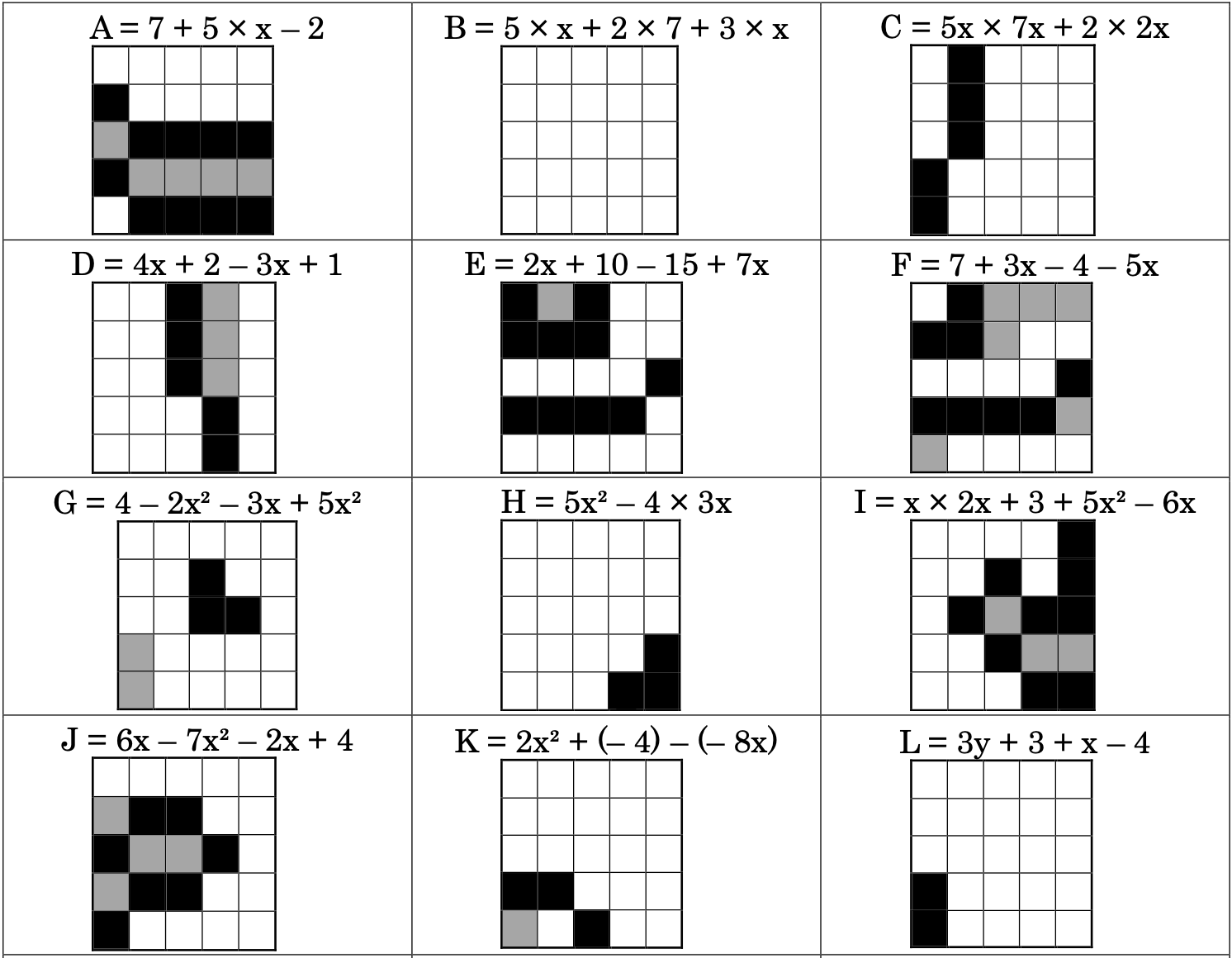 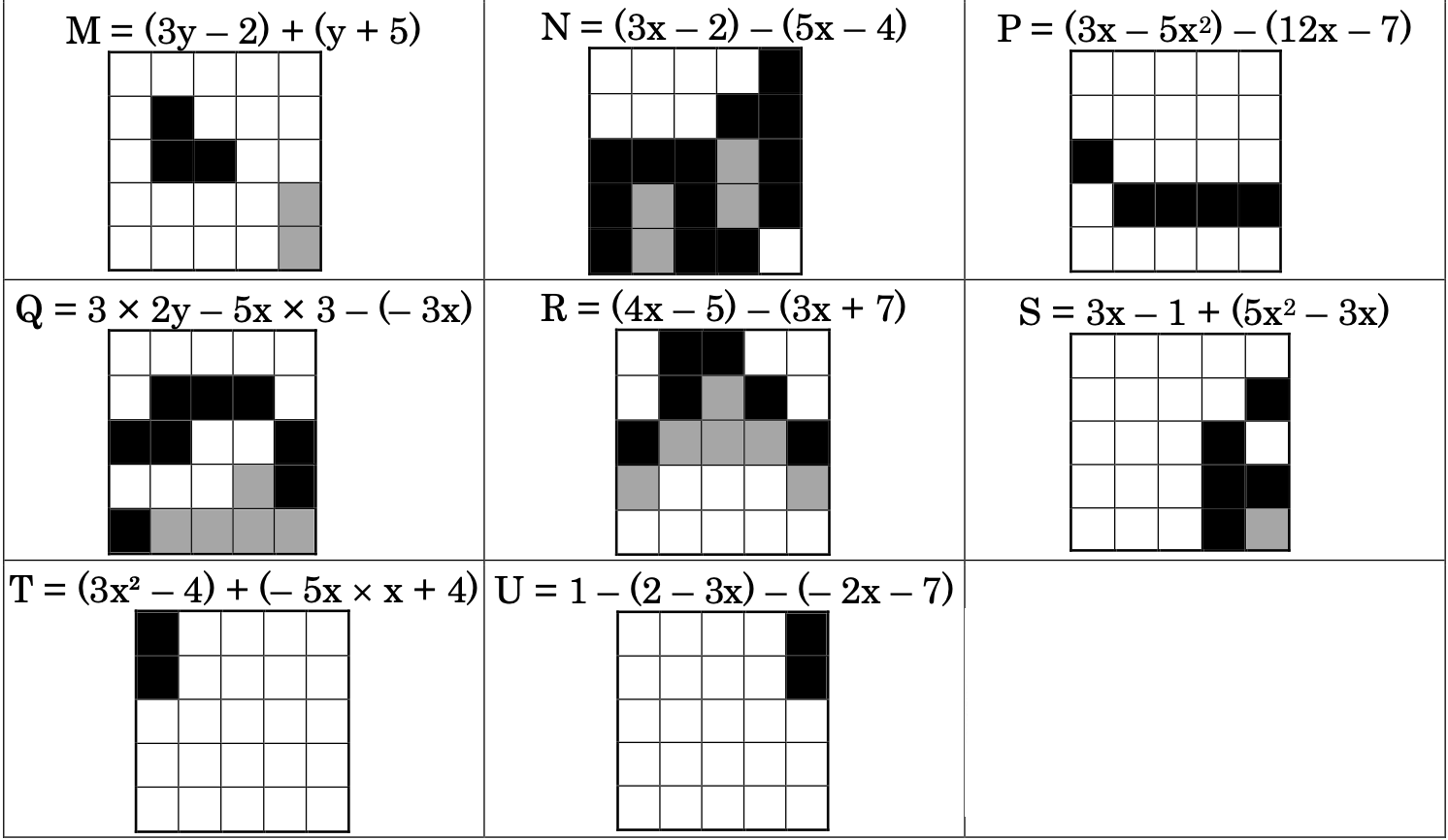 2) Colorier chaque pièce dans la grille ci-dessous en respectant les emplacements indiqués. 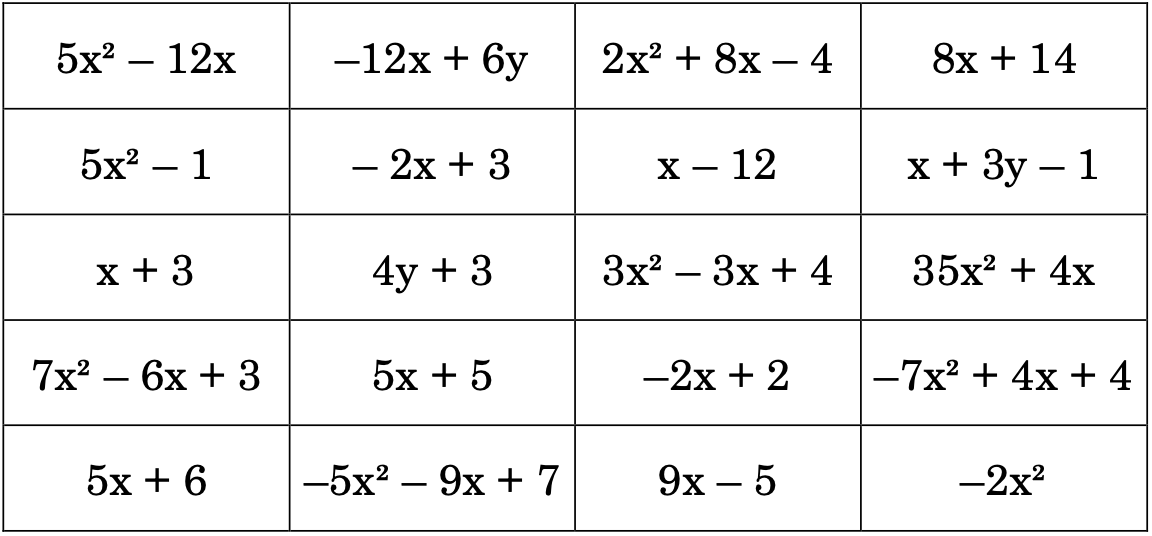 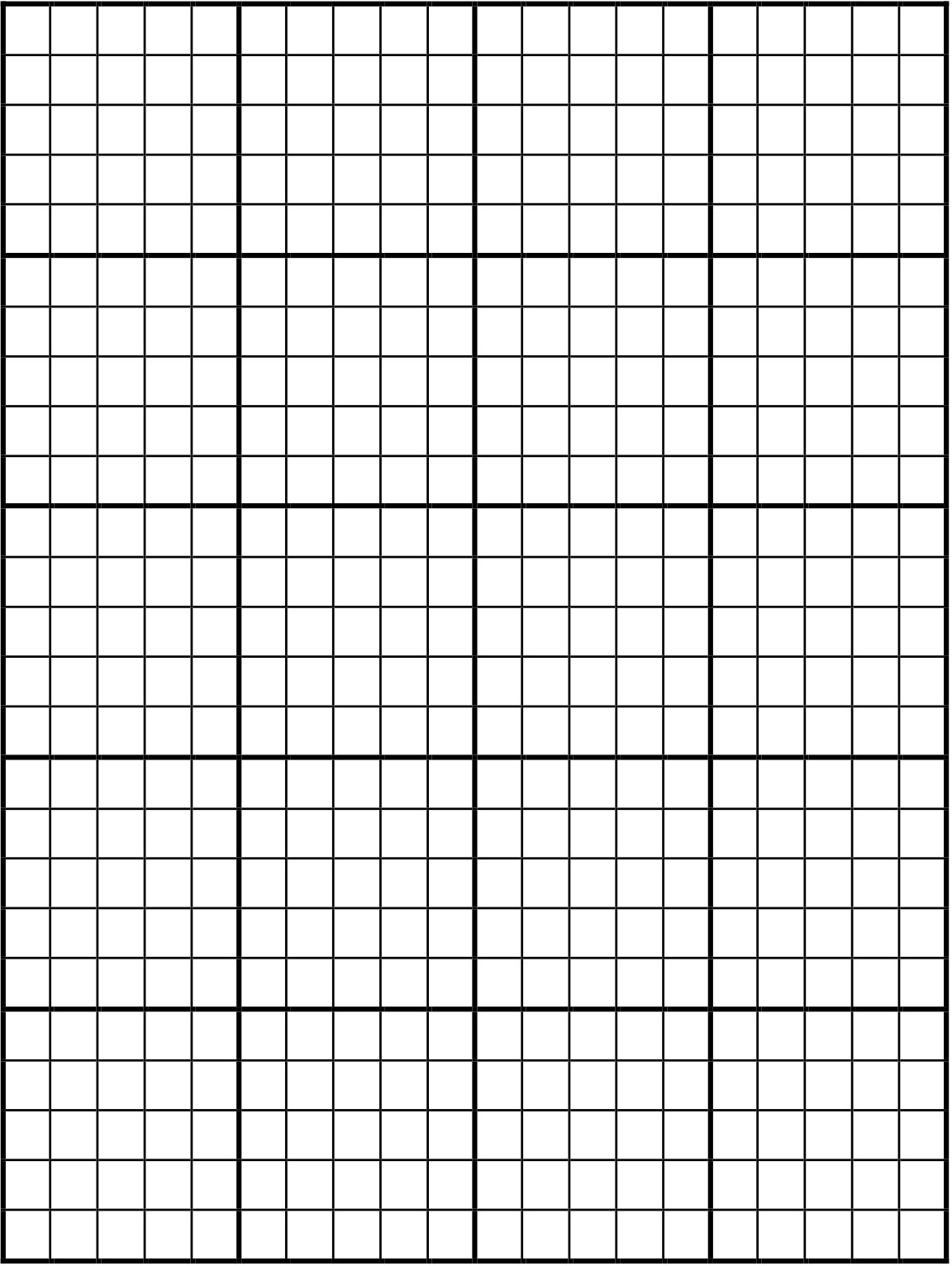 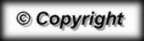 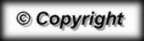 